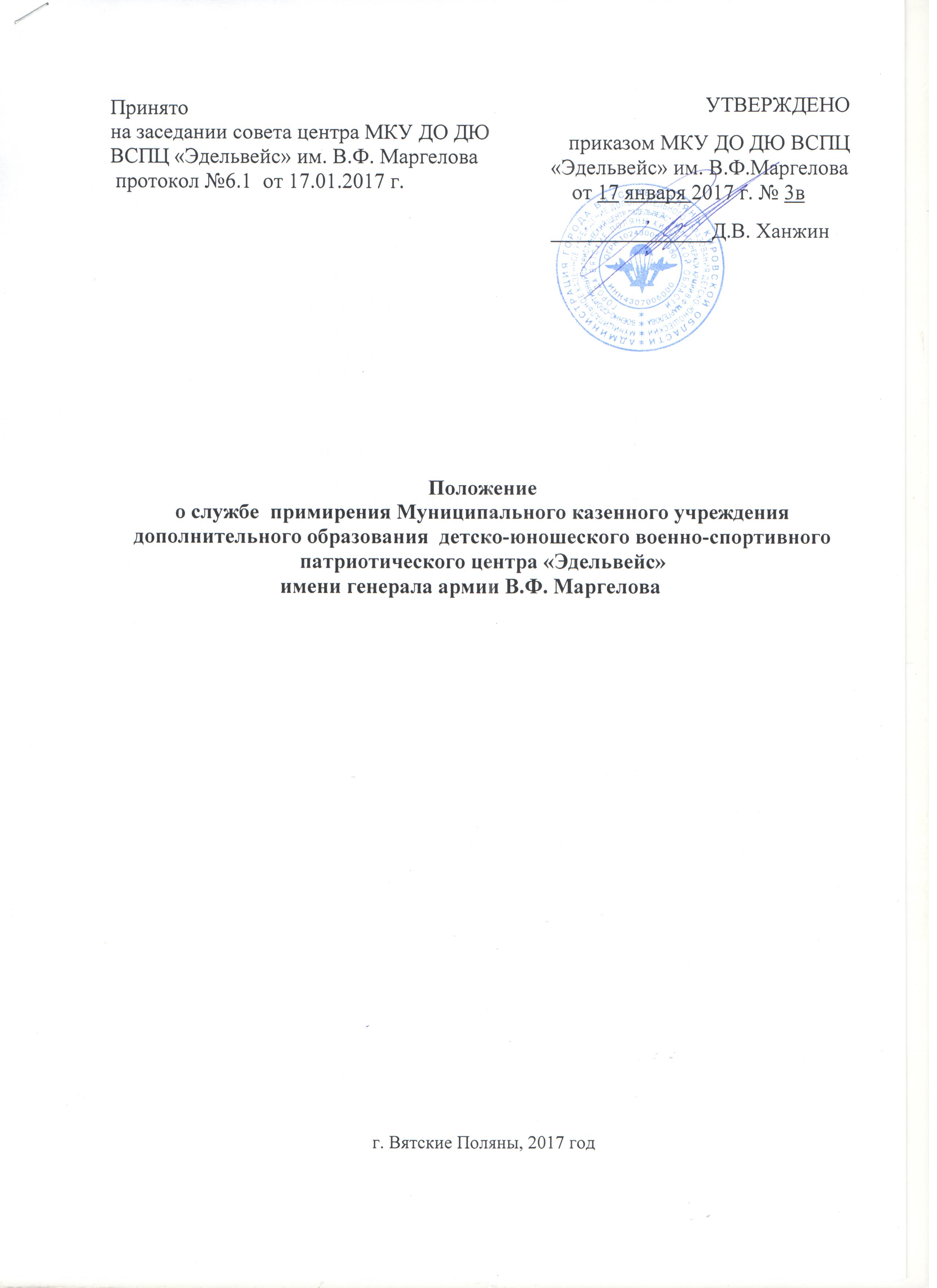 1. Общие положения1.1.	Положение разработано в соответствии с типовым положением, предложенным Министерством образования и науки РФ.1.2.            Служба примирения является структурным подразделением образовательного учреждения, которое объединяет обучающихся, педагогов и других участников образовательного процесса, заинтересованных в разрешении конфликтов и развитии практики восстановительной медитации в образовательном учреждении.1.3.            Служба примирения является альтернативой другим способам реагирования на споры, конфликты, противоправное поведение и правонарушения несовершеннолетних. Результаты работы службы примирения и достигнутое соглашение конфликтующих сторон должны учитываться в случае вынесения административного решения по конфликту или правонарушению.1.3..           Служба примирения является приоритетным способом реагирования, то есть сторонам конфликта  предлагается в первую очередь обратиться в службу примирения, а при их отказе или невозможности решить конфликт путем переговоров и медитации образовательное учреждение может применить другие способы решения конфликта .1.4.	Правовой основой создания и деятельности службы медиации МКУ ДО ДЮ ВСПЦ «Эдельвейс» им. В.Ф. Маргелова являются:•	Конституция Российской Федерации;•	Гражданский кодекс Российской Федерации;•	Семейный кодекс Российской Федерации;•	Федеральный закон от 24.07.1998 г. № 124-ФЗ «Об основных гарантиях прав ребенка в Российской Федерации»;•	Федеральный закон от 29.12.2012 г. № 273 - ФЗ «Об образовании в РоссийскойФедерации»;•	Конвенция о правах ребенка;•	Конвенции о защите прав детей и сотрудничестве, заключенные в г. Гааге, 1980, 1996, 2007 годов;•	«Национальная стратегия действий в интересах детей 2012-2017 г.г.»•	Федеральный закон от 27.06.2010. 193-Ф3 «Об альтернативной процедуре урегулирования споров с участием посредника (процедуре медиации)»;•	2. Цели и задачи службы примирения2.1.	Целью службы примирения является:•	Распространение среди обучающихся, родителей и педагогов МКУ ДО ДЮ ВСПЦ «Эдельвейс» им. В.Ф. Маргелова цивилизованных форм разрешения конфликтов;•	Оказание помощи в разрешении конфликтов на основе принципов восстановительной медиации;•	Снижение количества административного реагирования на административные правонарушения.2.2.	Задачами службы примирения являются:•	проведение примирительных программ (восстановительных медиаций, кругов общения и т.д.) для участников конфликтов и споров;•	обучение обучающихся цивилизованным методам урегулирования конфликтов и споров;•	информирование обучающихся и педагогов о принципах и ценностях восстановительной медиации.3. Принципы деятельности службы примиренияДеятельность службы медиации основана на следующих принципах:•	Принцип добровольности, предполагающий как добровольное участие обучающихся в организации работы службы, так и обязательное согласие сторон, вовлеченных в конфликт, на участие в примирительной программе.•	Принцип конфиденциальности, предполагающий обязательство службы не разглашать полученные в ходе программ сведения. Исключение составляет информация о готовящемся преступлении, а также примирительный договор (по согласованию с участниками встречи и подписанный ими).•	Принцип нейтральности, запрещающий службе примирения принимать сторону одного из участников конфликта. Нейтральность предполагает, что служба примирения не выясняет вопрос о виновности или невиновности той или иной стороны, а является независимым посредником, помогающим сторонам самостоятельно найти решение.4. Порядок формирования службы примирения•	В состав службы медиации могут входить обучающиеся и педагоги, прошедшие обучение проведению примирительных программ (в модели восстановительной медиации).•	Руководителем (куратором) службы может быть педагогический работник, на которого возлагаются обязанности по руководству службой примирения приказом директора МКУ ДО ДЮ ВСПЦ «Эдельвейс» им. В.Ф. Маргелова.•	Руководителем (куратором) службы примирения может быть человек, прошедший обучение проведению примирительных программ (в модели восстановительной медиации).•	Родители дают согласие на работу своего ребенка в качестве ведущих примирительных встреч.•	Вопросы членства в службе примирения, требований к обучающимся, входящим в состав службы, и иные вопросы, не регламентированные настоящим Положением, могут определяться службой примирения самостоятельно.5. Порядок работы службы медиации•	Служба медиации может получать информацию о случаях конфликтного или криминального характера от педагогов, обучающихся, администрации учреждения, членов службы примирения, родителей.•	Служба медиации принимает решение о возможности или невозможности примирительной программы в каждом конкретном случае самостоятельно. При необходимости о принятом решении информируются должностные лица учреждения.•	Примирительная программа начинается в случае согласия конфликтующих сторон на участие в данной программе. Если действия одной или обеих сторон могут быть квалифицированы как правонарушение или преступление, для проведения программы также необходимо согласие родителей или их участие во встрече.•	Переговоры с родителями и должностными лицами проводит руководитель (куратор) службы примирения.•	В сложных ситуациях (как правило, если в ситуации есть материальный ущерб, среди участников есть взрослые или родители, а также в случае криминальной ситуации) куратор службы примирения принимает участие в проводимой программе.•	Служба примирения самостоятельно определяет сроки и этапы проведения программы в каждом отдельном случае.•	В случае, если в ходе примирительной программы конфликтующие стороны пришли к соглашению, достигнутые результаты могут фиксироваться в письменном примирительном договоре или устном соглашении.•	При необходимости служба медиации передает копию примирительного договора администрации.•	Служба медиации помогает определить способ выполнения обязательств, взятых на себя сторонами в примирительном договоре, но не несет ответственность за их выполнение. При возникновении проблем в выполнении обязательств, служба медиации может проводить дополнительные встречи сторон и помочь сторонам осознать причины трудностей и пути их преодоления, что должно быть оговорено в письменном или устном соглашении.•	При необходимости служба медиации информирует участников примирительной программы о возможностях других специалистов с целью решения данной проблемы.•	Деятельность службы медиации фиксируется в журналах и отчетах, которые являются внутренними документами службы;•	Процедуру медиации может проводить любой участник службы, за исключением случаев, когда имеет место материальный ущерб, понесенный одной из сторон. В этом случае процедуру проводит либо администратор, либо куратор службы по согласованию с администрацией МКУ ДО ДЮ ВСПЦ «Эдельвейс» им. В.Ф. Маргелова•	Куратор службы обеспечивает мониторинг проведенных программ.•	Медиация (и другие восстановительные практики) не является психологической процедурой, и потому не требует обязательного согласия со стороны родителей. Однако куратор старается по возможности информировать и привлекать родителей в медиацию.6. Организация деятельности службы примирения•	Службе медиации по согласованию с администрацией предоставляется помещение для сборов и проведения примирительных программ, а также возможность использовать иные ресурсы МКУ ДО ДЮ ВСПЦ «Эдельвейс» им. В.Ф. Маргелова - такие, как оборудование, оргтехника, канцелярские принадлежности, средства информации и другие.•	Должностные лица оказывают службе медиации содействие в распространении информации о деятельности службы среди педагогов и обучающихся.•	Служба медиации имеет право пользоваться услугами педагогических работников МКУ ДО ДЮ ВСПЦ «Эдельвейс» им. В.Ф. Маргелова.•	Администрация содействует службе медиации в организации взаимодействия с педагогами, а также социальными службами и другими организациями.•	Администрация стимулирует педагогических работников обращаться в службу медиации или самим использовать восстановительные практики.•	В случае, если стороны согласились на примирительную встречу (участие в Круге общения или Семейной восстановительной конференции), то административные действия в отношении данных участников конфликта приостанавливаются.•	Решение о необходимости возобновления административных действий принимается после получения информации о результатах работы службы медиации и достигнутых договоренностях сторон.•	Совещания между администрацией и службой медиации по улучшению работы службы и ее взаимодействия с педагогами с целью предоставления возможности участия в примирительных встречах большему числу желающих проводятся согласно плану работы службы.•	Служба медиации может вносить на рассмотрение администрации предложения по снижению конфликтности в учреждении.7. Заключительные положения•	Настоящее положение вступает в силу с момента утверждения.•	Изменения в настоящее положение вносятся директором МКУ ДО ДЮ ВСПЦ «Эдельвейс» им. В.Ф. Маргелова по предложению службы медиации.